                                                       Circolare 23 / 2020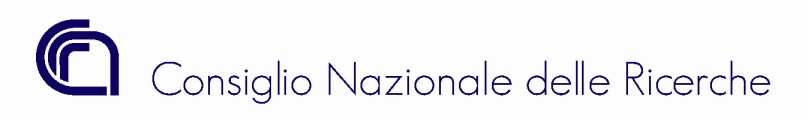 Con la presente si trasmette la direttiva dell'Ufficio Bilancio inerente alle operazioni di revisione delle poste attive e passive della gestione dei residui per l'esercizio 2020.Le strutture in indirizzo sono invitate a rispettare termini e modalità di esecuzione degli adempimenti contabili in oggetto..Il Direttore GeneraleAllegati:Allegato 1 - Direttiva dell'Ufficio Bilancio